Podnikatelská mise srbské delegace do České republiky pomůže firmám s navázáním nových zahraničních kontaktůKrajská hospodářská komora Moravskoslezského kraje zve zájemce z našeho kraje k účasti na setkání a dvoustranných jednáních se srbskými firmami, která proběhnout ve středu 17. 10. 2018 v Mercure Ostrava Center Hotelu. Kromě zástupců srbských a českých firem z oblasti kovoobrábění, strojírenství, lehkého průmyslu, IT, ale i dalších odvětví budou přítomni také delegáti z Kovoklastru provincie Vojvodina, Obchodní a průmyslové komory Vojvodina, Asociace srbských klastrů a Podnikatelského inkubátoru Novi Sad.Čeští účastníci tak mají jedinečnou příležitost navázat nové obchodní kontakty na předem dohodnutých dvoustranných jednáních, ale i v rámci neformálního networkingu. Program dvoustranných jednání10.00 - 10.15 		Registrace českých a srbských účastníků dvoustranných jednání10.15 - 10.45		Prezentace zúčastněných srbských a českých firem10.45 - 13.45   	Dvoustranná jednání se srbskými firmami13.45 - 14.45		Oběd a neformální networking
Účast na jednání je bezplatná. Informace o akci jsou pravidelně aktualizovány na webových stránkách  https://www.khkmsk.cz/, případné dotazy rádi zodpoví: Hana Simonová a Jan Skipala na een@khkmsk.cz, 597 479 330. K účasti se registrujte na: https://www.khkmsk.cz/registrace/ 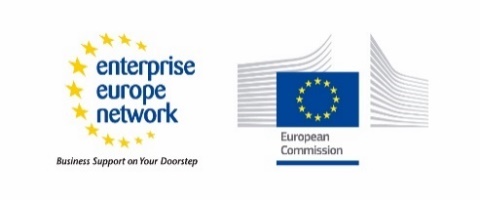 